Moray East Children & Families Team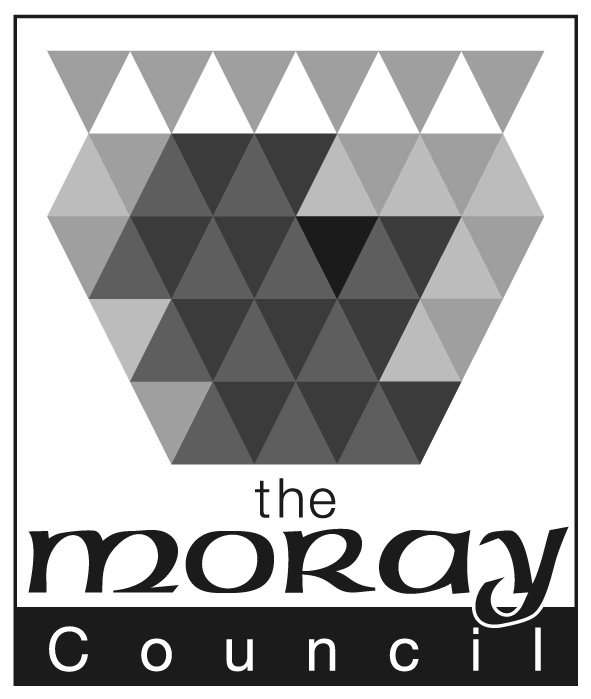 CHILD PROTECTION CORE GROUP MEETINGMinute and action plan of the Review Meeting:Date of Last Case Conference/Core Group Meeting: Date of Review: 	AGENDA Update of Action Plan since last meeting Update of Risk Assessment Form 3aHome CircumstancesEducationHealthProfessional supportsAny dissentAOCBRECORD OF DISCUSSION	Update of Action Plan since last meeting Update of Risk Assessment Form 3aHome CircumstancesEducationHealthProfessional supportsAOCBAny dissentSUMMARY OF ACTION TO BE TAKEN	ALTERNATIVE ACTION IF REQUIREDATTENDANCE AT THE REVIEWPlease list all those who attended the Review and whether they should receive all/part of the record.List anyone invited who was unable/did not attend and whether they should receive all/part of the record.DATE, TIME AND VENUE OF ALL CORE GROUP MEETINGS:DATE, TIME AND VENUE OF REVIEW CHILD PROTECTION CASE CONFERENCE:  NBAny inaccuracies or omissions to this minute should be notified to the Chairperson in writing within 14 days of receipt.ACTION PLANName of the child/young personDate of birthHome AddressParent(s) namesCarers nameCarers addressName and Role/RelationshipParts of record to be provided.Name and Role/RelationshipParts of record to be provided.Part 6 above is an accurate record and complete record of the Review meeting.Signed ……………………………….    Name			Date ACTION PLANWHAT IS THE ISSUE/CONCERN?SMART OBJECTIVESAGENCY WHICH WILL CARRY OUT WORKWORK TO BE DONE/RESOURCES/STRATEGIES TO BE USEDTIMESCALES IN WHICH WORK IS TO BE DONEHOW WILL PROGRESS BE MEASURED?